4224 School Strategic Plan 2014 - 2016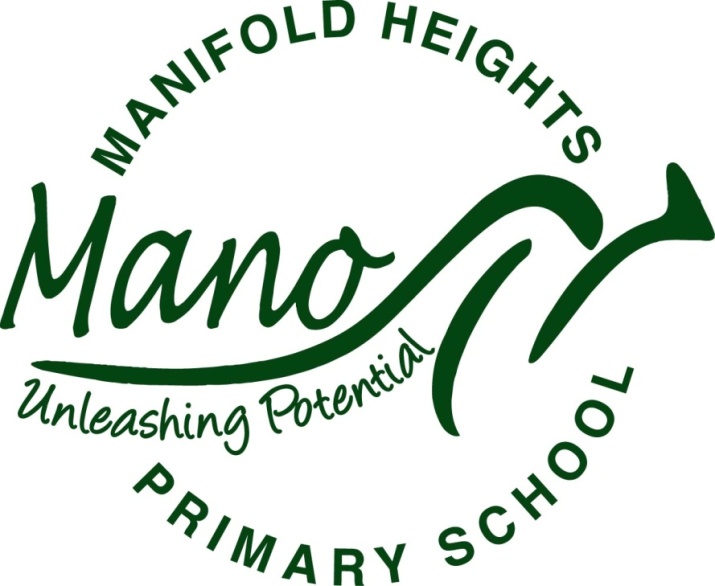 School Strategic Plan 2014 -2016Endorsement by School PrincipalSIGNED……………………………………….NAME…Marina Keegan……………………………………….DATE……………………………………………Endorsement by School CouncilSIGNED……………………………………….NAME… ……………………………………….DATE……………………………………………School Council President signs indicating that the School Strategic Plan has been endorsed by School CouncilEndorsement by Regional DirectorSIGNED……………………………………….NAME………………………………………….DATE……………………………………………School ProfileSchool ProfileSchool ProfileSchool ProfileSchool ProfileSchool ProfilePurposePurposeValuesValuesEnvironmental ContextEnvironmental ContextManifold Heights Primary School encourages students to become more motivated and independent learners. We provide a wide range of learning choices for students to demonstrate their understandings and to reach their full potential.We consistently encourage students to become life long learners who value themselves, others and learning.We promote social responsibility, resilience, perseverance and independence, preparing our students for an ever changing world.Manifold Heights Primary School encourages students to become more motivated and independent learners. We provide a wide range of learning choices for students to demonstrate their understandings and to reach their full potential.We consistently encourage students to become life long learners who value themselves, others and learning.We promote social responsibility, resilience, perseverance and independence, preparing our students for an ever changing world.The Manifold Heights Primary School community nurtures potential for life long learning. We encourage people who areRespectfulMotivatedResilientInquiringThe Manifold Heights Primary School community nurtures potential for life long learning. We encourage people who areRespectfulMotivatedResilientInquiringManifold Heights Primary school has a very positive and supportive environment in which the children are encouraged to “unleash their potential”. Staff work in close partnership with parents to create an effective environment to cater for the children’s academic, social, physical and emotional development.  The whole school community has worked as a team with all stakeholders to support the goals and targets. Throughout this period we have continuously celebrated the achievements gained and we can be well pleased with the overall successes.By seeking comment and feedback we have tried to ensure that the views of staff, parents and students are always considered.  The commitment of the staff to undertake whole school professional development has given us a whole school approach to our varied programs. We have an emphasis upon Inquiry learning and allowing our students to develop their interests, skills and abilities.  Critical and analytical thinking strategies combined with the use of computers and other multi media equipment, gives us a curriculum which is exciting, flexible and designed to meet students' individual needs. We offer our 365 students an attractive, safe and stimulating environment and an excellent Outside School Hours Care facility.Manifold Heights Primary school has a very positive and supportive environment in which the children are encouraged to “unleash their potential”. Staff work in close partnership with parents to create an effective environment to cater for the children’s academic, social, physical and emotional development.  The whole school community has worked as a team with all stakeholders to support the goals and targets. Throughout this period we have continuously celebrated the achievements gained and we can be well pleased with the overall successes.By seeking comment and feedback we have tried to ensure that the views of staff, parents and students are always considered.  The commitment of the staff to undertake whole school professional development has given us a whole school approach to our varied programs. We have an emphasis upon Inquiry learning and allowing our students to develop their interests, skills and abilities.  Critical and analytical thinking strategies combined with the use of computers and other multi media equipment, gives us a curriculum which is exciting, flexible and designed to meet students' individual needs. We offer our 365 students an attractive, safe and stimulating environment and an excellent Outside School Hours Care facility.Strategic IntentStrategic IntentStrategic IntentStrategic IntentStrategic IntentStrategic IntentGoalsGoalsTargetsTargetsKey Improvement StrategiesKey Improvement StrategiesAchievement To foster the achievement of high quality educational outcomes for all students in all curriculum areas, with a particular focus on increasing learning growth in literacy and numeracy.To foster the achievement of high quality educational outcomes for all students in all curriculum areas, with a particular focus on increasing learning growth in literacy and numeracy.Expected student progression of twelve months or more from an established starting point. Expected student progression of twelve months or more from an established starting point. Teachers teach to each individual student’s point of need, through the effective use of assessment, feedback and a differentiated curriculum.Assessment To build the collective accountability of teachers to teach to students point of learning.Feedback Knowledge of the appropriate responses at the point of instruction, including when and how to use teaching strategies and matched resources and having the classroom structures, routines and tools to deliver differentiated instruction.Differentiated curriculum.To implement an effective and consistent teaching and instructional model across the school.Teachers teach to each individual student’s point of need, through the effective use of assessment, feedback and a differentiated curriculum.Assessment To build the collective accountability of teachers to teach to students point of learning.Feedback Knowledge of the appropriate responses at the point of instruction, including when and how to use teaching strategies and matched resources and having the classroom structures, routines and tools to deliver differentiated instruction.Differentiated curriculum.To implement an effective and consistent teaching and instructional model across the school.Engagement To improve the engagement of students in their learning and in their connectedness the school.To improve the engagement of students in their learning and in their connectedness the school.By 2017, the School Mean for the Attitudes to School and the Parent Opinion Survey, will show improvement in the following measures:Student Connectedness (at or above 4.48 on A.T.S)School Connectedness (at or above 5.98 on P.O.S.)Student Motivation  (at or above 4.45 on A.T.S)School Motivation (at or above 5.89 on P.O.S.)By 2017, the School Mean for the Attitudes to School and the Parent Opinion Survey, will show improvement in the following measures:Student Connectedness (at or above 4.48 on A.T.S)School Connectedness (at or above 5.98 on P.O.S.)Student Motivation  (at or above 4.45 on A.T.S)School Motivation (at or above 5.89 on P.O.S.)Extend students’ ownership of, confidence, independence and accountability for, their own learning.A whole school focus on providing a more stimulating learning environment for students which includes eLearning.Extend students’ ownership of, confidence, independence and accountability for, their own learning.A whole school focus on providing a more stimulating learning environment for students which includes eLearning.Well BeingTo create a safe, orderly secure learning environment for the whole school community and where students become confident, responsible and independent learners .To create a safe, orderly secure learning environment for the whole school community and where students become confident, responsible and independent learners .By 2017, the School Mean for the Attitudes to School and the Parent Opinion Survey, will show improvement in the following measures:Classroom Behaviour (at or above 3.38 on A.T.S)Classroom Behaviour (at or above 5.13 on P.O.S.)Consistent protocols are embedded across the school to support the ‘SWPBS’ framework.By 2017, the School Mean for the Attitudes to School and the Parent Opinion Survey, will show improvement in the following measures:Classroom Behaviour (at or above 3.38 on A.T.S)Classroom Behaviour (at or above 5.13 on P.O.S.)Consistent protocols are embedded across the school to support the ‘SWPBS’ framework.Build a whole school community culture based on making the values inherent in the ‘School Wide Positive Behaviour Program’, explicit for students, staff and parents.Build a whole school community culture based on making the values inherent in the ‘School Wide Positive Behaviour Program’, explicit for students, staff and parents.ProductivityTo effectively, efficiently and fairly manage resources to deliver the best possible educational experiences and outcomes for all students.To effectively, efficiently and fairly manage resources to deliver the best possible educational experiences and outcomes for all students.All staff have rigorous, measurable goals and targets embedded in their performance plans, based on data and student learning outcomes.All staff have rigorous, measurable goals and targets embedded in their performance plans, based on data and student learning outcomes.Demonstrate pro-active and robust management of staff performance, including capacity building and evidence based progression against agreed targets. Develop and implement a distributed model of leadership throughout the school.Demonstrate pro-active and robust management of staff performance, including capacity building and evidence based progression against agreed targets. Develop and implement a distributed model of leadership throughout the school.